35164SStützklappgriff Basic satiniert, L. 850 mmArt. 35164S AusschreibungstextStützklappgriff Basic Ø 32, für bewegungseingeschränkte Nutzer. 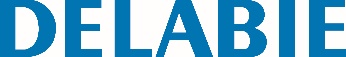 Edelstahl Werkstoff 1.4301 Seidenglanz. Länge: 850 mm. Stärke der Befestigungsplatte: 3,5 mm. Sichtbare Befestigung durch Edelstahl-Platte mit 6 Löchern. CE-Kennzeichnung. 10 Jahre Garantie.